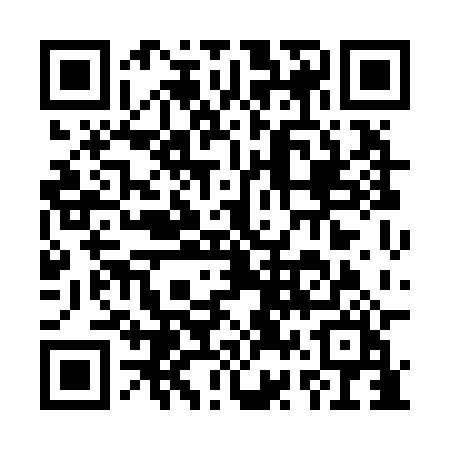 Prayer times for Bratrinov, Czech RepublicWed 1 May 2024 - Fri 31 May 2024High Latitude Method: Angle Based RulePrayer Calculation Method: Muslim World LeagueAsar Calculation Method: HanafiPrayer times provided by https://www.salahtimes.comDateDayFajrSunriseDhuhrAsrMaghribIsha1Wed3:205:391:006:058:2110:312Thu3:175:371:006:068:2310:333Fri3:145:3512:596:078:2410:364Sat3:115:3412:596:088:2610:395Sun3:075:3212:596:098:2710:426Mon3:045:3012:596:108:2910:447Tue3:015:2912:596:118:3010:478Wed2:585:2712:596:118:3210:509Thu2:555:2612:596:128:3310:5310Fri2:515:2412:596:138:3510:5611Sat2:485:2212:596:148:3610:5912Sun2:455:2112:596:158:3811:0213Mon2:435:2012:596:168:3911:0514Tue2:435:1812:596:178:4111:0715Wed2:425:1712:596:178:4211:0816Thu2:425:1512:596:188:4311:0817Fri2:415:1412:596:198:4511:0918Sat2:415:1312:596:208:4611:1019Sun2:405:1212:596:218:4711:1020Mon2:405:1012:596:218:4911:1121Tue2:395:0912:596:228:5011:1122Wed2:395:0812:596:238:5111:1223Thu2:395:0712:596:248:5311:1324Fri2:385:061:006:248:5411:1325Sat2:385:051:006:258:5511:1426Sun2:385:041:006:268:5611:1427Mon2:375:031:006:278:5711:1528Tue2:375:021:006:278:5811:1529Wed2:375:011:006:289:0011:1630Thu2:365:001:006:299:0111:1731Fri2:365:001:006:299:0211:17